Уважаемые коллеги!По результатам проверки РАСПИСАНИЙ учебных занятий образовательных программ, переданных в УМУ до 1 мая 2019 г., хочу отметить ряд типичных замечаний:Названия дисциплин должны быть «расшифрованы». Допускаются сокращения, но не аббревиатура!Вместо, например, ВМиКИ должно быть Выч.мех-ка и комп.инж-г Надо «вписать» расписание на 1 страницу. (напоминаю, в Excel есть такая возможность при установке параметров страницы). Кроме того, устанавливайте Узкие поля.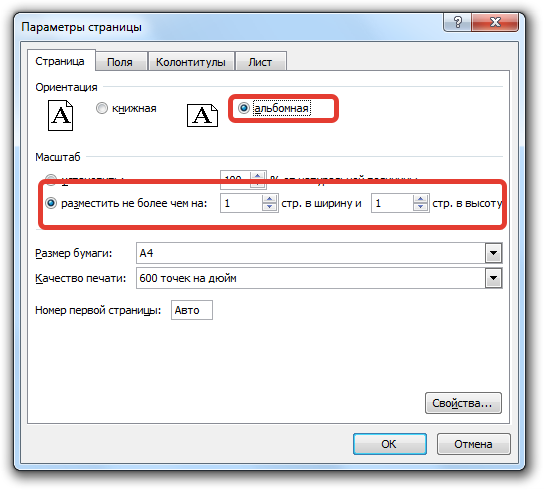 Для поточных дисциплин убрать заливку.Для элективных курсов по физической культуре не ставить преподавателя – явно не совпадет с записями в ведомостях и зачетных книжках. Будем объяснять экспертам как у нас проводятся занятия по физ-ре.Было:						Должно быть:Иностранный язык – у всех в учебном плане ПРАКТИЧЕСКИЕ занятия. Если в расписании было – лаб. (лабораторные работы) – значит в Учебном процессе ставили, чтобы группа разбивалась на подгруппы. Надо заменить на пр.Было:						Должно быть:Продолжение следует…Элективные курсы по физической культуре Михайлюк Л.П.Элективные курсы по физической культуре, спорткомплексЭлективные курсы по физической культуре Михайлюк Л.П.Элективные курсы по физической культуре, спорткомплексИностранный язык 408/4 лаб. Латина С.В.Иностранный язык 408/4 пр. Латина С.В.Иностранный язык 408/4 лаб. Латина С.В.Иностранный язык 408/4 пр. Латина С.В.